“易格杯”H3C-NE培训课程安排表易格科技2017年5月10日附页一附页二 2017年安徽省职业学校技能大赛选手报名表（城管组）“易格杯”H3C-NE培训课程安排表“易格杯”H3C-NE培训课程安排表“易格杯”H3C-NE培训课程安排表“易格杯”H3C-NE培训课程安排表“易格杯”H3C-NE培训课程安排表序 号序 号序 号课程内容授课老师1第一周（17、18、19）星期一计算机网络概述、网络参考模型局域网基本原理、广域网基本原理1第一周（17、18、19）星期二IP基本原理、TCP和UDP基本原理命令行操作基础1第一周（17、18、19）星期四以太网交换机工作原理VLAN原理与配置2第二周（22、23、25）星期一生成树协议配置链路聚合交换机端口安全技术2第二周（22、23、25）星期二IP子网划分DHCP、文件传输协议2第二周（22、23、25）星期四IP路由原理、直连路由与静态路由路由协议概述3第三周（31.6月1日、2日）星期三RIP原理及配置、OSPF基础3第三周（31.6月1日、2日）星期四访问控制列表实现包过滤网络地址转换、 PPP原理及配置3第三周（31.6月1日、2日）星期五测试    照片    照片姓   名性  别性  别年 龄年 龄    照片    照片民   族身份证号身份证号    照片    照片所在系    照片    照片学校地址安徽省合肥市瑶海区安徽城市及管理职业学院安徽省合肥市瑶海区安徽城市及管理职业学院安徽省合肥市瑶海区安徽城市及管理职业学院安徽省合肥市瑶海区安徽城市及管理职业学院安徽省合肥市瑶海区安徽城市及管理职业学院安徽省合肥市瑶海区安徽城市及管理职业学院安徽省合肥市瑶海区安徽城市及管理职业学院安徽省合肥市瑶海区安徽城市及管理职业学院安徽省合肥市瑶海区安徽城市及管理职业学院安徽省合肥市瑶海区安徽城市及管理职业学院邮 编联系电话联系电话联系电话所学专业年级年级授课教师1授课教师2授课教师2授课教师2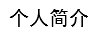 